Bogotá, D.C., septiembre de 2023Honorable RepresentanteOSCAR HERNÁN SÁNCHEZ LEÓNPresidenteComisión Primera ConstitucionalCámara de RepresentantesCiudadReferencia: Informe de ponencia para Primer Debate al Proyecto de Acto Legislativo N.º 063 de 2023 Cámara acumulado con el Proyecto de Acto Legislativo 138 de 2023 Cámara.Respetado Representante Sánchez,En cumplimiento del encargo hecho por la Honorable Mesa Directiva de la Comisión Primera Constitucional y en atención a lo establecido en los artículos 150, 153 y 156 de la Ley 5 de 1992, me permito rendir informe de Ponencia para Primer Debate al Proyecto de Acto Legislativo número 063 de 2023 Cámara “Por medio del cual se modifica el artículo 171 de la constitución política” acumulado con el Proyecto de Acto Legislativo número 138 de 2023, “Por medio del cual se modifican los artículos 132, 171 y 176 de la Constitución Política de Colombia, fortaleciendo la representación política de la población colombiana residente en el exterior en el Congreso de la República.Atentamente, JAMES MOSQUERA T. Representante a la Cámara Circunscripción 6 Transitoria Especial de Paz Chocó –Antioquia EXPOSICIÓN DE MOTIVOSLa presente exposición de motivos está compuesta por diez (10) apartes:ANTECEDENTES DEL PROYECTO DE ACTO LEGISLATIVOOBJETO DEL PROYECTO DE ACTO LEGISLATIVOPROBLEMA A RESOLVERMARCO NORMATIVOCOMENTARIOS DEL PONENTE COMPETENCIA DEL CONGRESOPLIEGO DE MODIFICACIONES PROPUESTOCONFLICTO DE INTERÉS PROPOSICIÓN TEXTO PROPUESTO PARA PRIMER DEBATEANTECEDENTES DEL PROYECTO DE ACTO LEGISLATIVOEl presente acto legislativo fue radicado 1 de agosto de 2023, por los Honorables Representantes James Hermenegildo Mosquera Torres, Luis Alberto Albán Urbano, Jairo Reinaldo Cala Suárez, Aníbal Gustavo Hoyos Franco, Alfredo Mondragón Garzón, Dorina Hernández Palomino, Cristóbal Caicedo Angulo, Juan Pablo Salazar Rivera, Jhon Fredy Valencia Caicedo, Gerson Lisímaco Montaño Arizala.El 30 de agosto fue recibido en la comisión Primera Constitucional Permanente de la Cámara de Representantes y publicado en la gaceta 1091 de 2023. Proyecto de Acto legislativo número 063 de 2023 Cámara “Por medio del cual se modifica el artículo 171 de la constitución política”.Así mismo el 7 de agosto fue recibido por la Comisión Primera Constitucional Permanente, el Proyecto de Acto Legislativo número 138 de 2023, “Por medio del cual se modifican los artículos 132, 171 y 176 de la Constitución Política de Colombia, fortaleciendo la representación política de la población colombiana residente en el exterior en el Congreso de la República”, radicado por los Honorables Representantes: Carmen Felisa Ramírez, Boscán, Etna Tamara Argote Calderón, Norman David Bañol Álvarez, Gabriel Ernesto Parrado Durán,Mary Anne Andrea Perdomo, Mauricio Andrés Toro Orjuela, Agmeth José Escaf Tijerino, Cristóbal Caicedo Angulo, Jorge Andrés Cancimance López, Gabriel Becerra Yáñez, Armando Antonio Zabaraín De Arce, Leider Alexandra Vásquez Ochoa, Jorge Alejandro Ocampo Giraldo, Pedro José Suárez Vacca, Heráclito Landinez Suárez, Dorina Hernández Palomino, María Del Mar Pizarro García, Alirio Uribe Muñoz, José Eliécer Salazar López, Mónica Karina Bocanegra Pantoja, Susana Gómez Castaño, Luz María Múnera Medina, Eduard Giovanny Sarmiento Hidalgo, Jairo Reinaldo Cala Suárez y publicado en la gaceta 1186 de 2023.De conformidad con el Acta No. 007 de la Mesa Directiva de la Comisión primera constitucional permanente de la Cámara de Representantes y con base en lo establecido por el artículo 150 y 151 del Reglamento Interno, los proyectos de actos legislativos fueron acumulados el 12 de septiembre de 2023. OBJETO DEL PROYECTO DE ACTO LEGISLATIVOEl presente Proyecto de Acto Legislativo tiene como objeto modificar los artículos 132 y 171 de la Constitución Política, estableciendo la circunscripción en el Senado de la República de los pueblos y/o comunidades afrocolombianas y la circunscripción especial internacional. Con el fin de garantizar la representación y participación política de la comunidad afrocolombiana y de los residentes en el exterior. En el año 2022, tuve el honor de ser coautor de un Proyecto de Acto Legislativo cuyo propósito era la modificación del artículo 171 de la Constitución Política, con el fin de crear dos escaños destinados a la representación de afrodescendientes en el Congreso de la República. Esta iniciativa legislativa fue liderada por la Honorable Senadora Piedad Córdoba. Lamentablemente, el proyecto no logró cumplir con los plazos establecidos para su trámite legislativo y, en conformidad con lo dispuesto en el artículo 190 de la Ley 5° de 1992, el mismo fue archivado.PROBLEMA A RESOLVERGarantizar la representación y participación política de la comunidad afrocolombiana y de la comunidad internacional, adoptando una representación justa, abordando las históricas desigualdades y exclusiones que han enfrentado los pueblos afrocolombianos y a los desafíos que se enfrentan los colombianos en el exterior. Permitiendo una representación más justa y proporcional en el Congreso de la República.La Constitución Política de Colombia, reconoce y protege la diversidad étnica y cultural de la Nación colombiana el Artículo 7 otorga espacios de participación concretos a las comunidades indígenas y afrodescendientes.El artículo 176 de la Constitución Política estableció que debían existir dos curules especiales de la Cámara de representantes, para los pueblos y comunidades afrocolombianas. En el año 1994 fueron elegidas las primeras dos personas representantes de comunidades afrodescendientes, para ocupar las dos curules ante la Cámara de Representantes del Congreso de la República.Sin embargo, esta disposición fue declarada inexequible parcialmente por la Corte Constitucional en 1996, lo que impidió la elección de representantes a la cámara por la circunscripción afrocolombiana en el siguiente periodo constitucional. A partir de la Ley 649 de 2001, se reglamentó el artículo 176 de la Constitución Política de Colombia, la cual estableció en su artículo 3 lo siguiente:ARTÍCULO 3o. CANDIDATOS DE LAS COMUNIDADES NEGRAS. Quienes aspiren a ser candidatos de las comunidades negras para ser elegidos a la Cámara de Representantes por esta circunscripción especial, deberán ser miembros de la respectiva comunidad y avalados previamente por una organización inscrita ante la Dirección de Asuntos de Comunidades Negras del Ministerio del Interior.La Ley 70 de 1993, la cual reconoce los derechos culturales y territoriales de las comunidades, la creación de esta ley buscó proteger y promover la identidad cultural, la propiedad colectiva de las tierras y el desarrollo social, económico y político de los afrocolombianos. Se establecieron los mecanismos de participación en el gobierno local y nacional para las comunidades afrodescendientes. Se promovió la participación en procesos electorales y en la toma de decisiones en el ámbito local y regional, así como la conformación de instancias de representación y consulta, como las Juntas de Acción Comunal y los Consejos Comunitarios.Esta Ley fue el fruto de una larga lucha de los pueblos afrocolombianos. Aunque fue un gran avance, dicha norma conserva vacíos, no se estableció la participación en el Senado de la República de los afrodescendientes, como lo está la curul para las comunidades indígenas. razón, que me ha llevado a promover la modificación en la constitución política y crear la curul afrodescendiente.El artículo 171 de la Constitución política establece la circunscripción nacional especial por comunidades indígenas, con el fin de asegurar la participación de los grupos étnicos, pero no se otorga el escaño para los grupos afrodescendientes.Ahora bien, respecto a la circunscripción especial de la población colombiana residente en el exterior fue creada con el propósito de establecer un mecanismo que garantice la representación política de grupos poblacionales considerados como minorías, sin necesidad de que residan en un territorio geográfico específico del país. Esta representación específica en el Congreso de la República tiene como objetivo principal asegurar que los intereses de estas poblaciones sean debidamente considerados y defendidos durante los debates y procesos legislativos.El texto original del artículo 176 de la Constitución Política de Colombia, respecto a la conformación de dichas curules de circunscripción especial, estableció: “ARTÍCULO 176. La Cámara de Representantes se elegirá en circunscripciones territoriales y circunscripciones especiales. (...) La ley podrá establecer una circunscripción especial para asegurar la participación en la Cámara de Representantes de los grupos étnicos y de las minorías políticas y de los colombianos residentes en el exterior. Mediante esta circunscripción se podrá elegir hasta cinco representantes.” Inicialmente, el anterior artículo 176 en su texto original fue modificado en el número de curules especiales mediante Actos Legislativos 2 y 3 de 2005, especificando (desde el mismo texto constitucional) que sería una sola curul, como circunscripción especial internacional, la que se elegiría en Cámara de Representantes. Posteriormente, el Acto Legislativo 1 de 2013, “por el cual se modifica el artículo 176 de la Constitución Política, para fortalecer la representación en el Congreso de la República de los colombianos residentes en el exterior”, mejoró, aunque lastimosamente por un muy corto lapso, la insuficiente representación de los connacionales residentes en el exterior en el Congreso de la República, haciendo posible que para el período legislativo 2014 - 2018, por primera y única vez en la historia institucional colombiana, hayan sido elegidos 2 congresistas por la circunscripción especial internacional, ambos en Cámara de Representantes. Un tercer momento de reforma constitucional con incidencia para la circunscripción especial internacional ocurrió a partir del Acto Legislativo 2 de 2015, “por medio del cual se adopta una reforma de equilibrio de poderes y reajuste institucional y se dictan otras disposiciones”, vigente en la actualidad. Este Acto Legislativo del segundo período del ex presidente Juan Manuel Santos modificó lo que había sido dispuesto a favor de la población colombiana residente en el exterior en el reciente Acto Legislativo 1 de 2013, eliminando su segunda representación en el Congreso de la República. La disposición de curules al Senado de la República para la comunidad afrocolombiana y para los colombianos en el exterior, tendría beneficios significativos para la representación y participación política, permitiría que los intereses, necesidades y preocupaciones específicas de la comunidad afrocolombiana y de comunidad internacional sean representados y visibilizados en el más alto nivel de la legislación del país. Permitiría la promoción de políticas y leyes que busquen la igualdad de oportunidades y el respeto de los derechos fundamentales de todos los ciudadanos, independientemente de su origen étnico y del país en el que residan. Esto aseguraría que sus voces sean escuchadas en la formulación de políticas y decisiones importantes que afectan a toda la Nación.Actualmente, hay al rededor seis millones de compatriotas que residen en el extranjero representan la población más subrepresentada en términos numéricos en el Congreso de la República. Esto se debe a que, si se aplicara estrictamente la regla establecida en el segundo inciso del artículo 176 de nuestra Constitución para las circunscripciones territoriales (dos representantes por cada circunscripción y uno adicional por cada 365,000 habitantes), la circunscripción especial internacional debería contar con aproximadamente 18.4 representantes en la Cámara de Representantes. Sin embargo, la realidad es que actualmente solo existe un representante internacional en la Cámara de Representantes y ninguno en el Senado de la República.El diseño de mecanismos legales para promover o garantizar la representación política de minorías sociales suscita frecuentemente debates acerca de los mismos, su implementación, su efectividad en lograr los objetivos que se proponen, los déficit del sistema político representativo y el principio de igualdad en las democracias contemporáneas.A continuación, se presenta un cuadro comparativo entre el texto actual de la Constitución Política y los artículos propuestos en los Actos Legislativos 063 de 2023 y 138 de 2023 de la Cámara de Representantes.MARCO NORMATIVOConstitución Política Colombia:	La Constitución Política de Colombia aborda en varios de sus artículos los derechos y deberes de la población colombiana residente en el exterior, lo cual se relaciona directa o indirectamente con el propósito de este Acto Legislativo. Esta consideración constitucional es un reconocimiento por parte del Estado de la influencia significativa del fenómeno migratorio en la sociedad colombiana actual, que ha resultado en aproximadamente un 12% de su población residiendo fuera del país. El artículo 2. Incluye que, entre los fines esenciales del Estado, se encuentra el promover, garantizar y facilitar la participación de todos los nacionales en las decisiones que los involucran y afectan tanto en lo político, lo administrativo y lo cultural de la Nación. Entiéndase el término subrayado, como la inclusión de todas las personas que se encuentran bajo la tutela del Estado, residiendo en el territorio o por fuera de él. Artículo 3. Declara que la soberanía popular del pueblo otorga pleno poder a la ciudadanía para que se involucre en la toma de decisiones y la composición de órganos de poder a través de representación directa o delegada. Artículo 5 y Artículo 13. La constitución reconoce, sin discriminación alguna los derechos inalienables de las personas, consagrando así, la igualdad como principio de la sociedad. Artículo 40 y Artículo 45. Apuntan a que todo ciudadano dentro o fuera del territorio nacional, incluyendo a la juventud, tiene derecho a participar en la conformación, ejercicio y control del poder político. Para esto, además de participar en los mecanismos propios de la democracia representativa, puede ejercer instrumentos de la democracia participativaArtículo 171 de la Constitución política establece la circunscripción nacional especial por comunidades indígenas.Menciona de manera expresa que los colombianos residentes en el exterior podrán sufragar para la elección del Senado.Artículo 176 de la Constitución Política dispuso de manera taxativa que dos de las curules especiales de la Cámara de representantes, fueran para los pueblos y comunidades afrocolombianas. Leyes:Ley 22 de 1981 “Por medio de la cual se aprueba «La Convención Internacional sobre la Eliminación de todas las formas de Discriminación Racial», adoptado por la Asamblea General de las Naciones Unidas en Resolución 2106 (XX) del 21de diciembre de 1965, y abierta a la firma el 7 de marzo de 1966”.la Ley 70 de 1993 “Por la cual se desarrolla el artículo transitorio 55 de la Constitución Política” y además del reconocimiento de la propiedad colectiva de las Comunidades Negras, la protección de sus recursos naturales y el medio ambiente, de sus recursos mineros, el fomento de su desarrollo económico social, los mecanismos para la protección y desarrollo de sus derechos y de su identidad cultural.Ley 649 de 2001 Por la cual se reglamenta el artículo 176 de la Constitución Política de Colombia.Ámbito Internacional: La soberanía del Estado Colombiano, desde la perspectiva del derecho internacional, consiste, entre otras cosas, en la facultad del Estado de participar en el concierto internacional mediante la creación y adopción de normas internacionales.  Actualmente, Colombia ha ratificado tratados y convenciones que promueven una participación ecuánime, equitativa y el reconocimiento de los derechos de representación de los colombianos en el exterior. Entre ellos se encuentran: Declaración Universal de Derechos Humanos (DUDH, 1948). “Artículo 21. 1. Toda persona tiene derecho a participar en el gobierno de su país, directamente o por medio de representantes libremente escogidos. 2. Toda persona tiene el derecho de acceder, en condiciones de igualdad, a las funciones públicas de su país. 3. La voluntad del pueblo es la base de la autoridad del poder público; esta voluntad se expresará mediante elecciones auténticas que habrán de celebrarse periódicamente, por sufragio universal e igual y por voto secreto u otro procedimiento equivalente que garantice la libertad del voto. El artículo 21 de la DUDH de 1948 reconoce el derecho de toda persona a participar en la dirección de los asuntos públicos, así como acceder en condiciones de igualdad a las funciones públicas. Este importante artículo establece uno de los principios fundamentales de la democracia: la voluntad del pueblo debe ser la base para la autoridad gubernamental; toda persona tiene derecho a formar parte del gobierno, ya sea, en calidad de representante de un grupo poblacional o sufragando para elegir su representación.Convención Americana de Derechos Humanos (Pacto San José de Costa Rica, 1969)Artículo 22. Derecho de Circulación y de Residencia. 1. Toda persona que se halle legalmente en el territorio de un Estado tiene derecho a circular por el mismo y, a residir en él con sujeción a las disposiciones legales. 2. Toda persona tiene derecho a salir libremente de cualquier país, inclusive del propio. 3. El ejercicio de los derechos anteriores no puede ser restringido sino en virtud de una ley, en la medida indispensable en una sociedad democrática, para prevenir infracciones penales o para proteger la seguridad nacional, la seguridad o el orden públicos, la moral o la salud públicas o los derechos y libertades de los demás. (…) 7. Toda persona tiene el derecho de buscar y recibir asilo en territorio extranjero en caso de persecución por delitos políticos o comunes conexos con los políticos y de acuerdo con la legislación de cada Estado o los convenios internacionales. El artículo 22 de esta Convención resalta el derecho natural que tienen las personas de tener una movilidad humana que sea protegida tanto por el estado receptor, como el estado de origen y destaca que no por ello deja de garantizarse participación y protección de sus derechos civiles y políticos cuando estos se vean debilitados en un contexto social determinado. Este artículo, armonizado con el artículo 23 de la misma Convención, reafirma el derecho a participar en el curso de asuntos públicos, al voto, a ser elegidos y acceder al servicio público nacional. Artículo 23. ‘’1. Todos los ciudadanos deben gozar de los siguientes derechos y oportunidades: a) De participar en la dirección de los asuntos públicos, directamente o por medio de representantes libremente elegidos; b) De votar y ser elegidos en elecciones periódicas auténticas, realizadas por sufragio universal e igual y por voto secreto que garantice la libre expresión de la voluntad de los electores, y c) De tener acceso, en condiciones generales de igualdad, a las funciones públicas de su país.’’Pacto Internacional de Derechos Civiles y Políticos (PIDCP, 1976) En el mismo sentido de la DUDH, el Pacto Internacional de Derechos Civiles y Políticos, en su artículo 25, reafirma el derecho a participar en el curso de asuntos públicos, al voto, a ser elegido y acceder al servicio público.Artículo 25. Todos los ciudadanos gozarán, sin ninguna de las distinciones mencionadas en el artículo 2, y sin restricciones indebidas, de los siguientes derechos y oportunidades: a) Participar en la dirección de los asuntos públicos, directamente o por medio de representantes libremente elegidos; b) Votar y ser elegidos en elecciones periódicas, auténticas, realizadas por sufragio universal e igual y por voto secreto que garantice la libre expresión de la voluntad de los electores; c) Tener acceso, en condiciones generales de igualdad, a las funciones públicas de su país.’5. COMENTARIOS DEL PONENTE La creación de marcos legales destinados a fomentar o asegurar la representación política de minorías sociales a menudo desencadena discusiones en torno a su concepción, ejecución, capacidad para alcanzar sus metas, las deficiencias del sistema político representativo y el principio de igualdad en las democracias contemporáneas.A través de la historia distintos factores han influido en el comportamiento de las sociedades, conllevando a que emerjan en un punto u otro del mundo, pero de manera constante, fenómenos migratorios que fomentan la integración, la multiculturalidad y la globalización. Según el informe sobre el desarrollo del 2022, se estima que “alrededor del 3,6% de la población mundial —284 millones de personas, incluidos 37 millones de refugiados— ahora vive fuera de su país de nacionalidad. Aunque las causas de la migración son muy variadas pueden preverse causas sociopolíticas, económicas, demográficas o medioambientales, aun así, de acuerdo con declaraciones del Gerente del Banco Mundial, Axel Van Trotsenburg “la migración puede ser una fuerza poderosa para generar prosperidad y desarrollo, cuando se gestiona adecuadamente, puede generar beneficios para todas las personas, tanto en las sociedades de origen como de destino”Este flujo constante de nacionalidades ha conllevado a que tanto los países de origen como de destino deban adoptar normas, leyes y reglamentaciones, en sí, formular políticas que permitan gestionar de forma efectiva los intereses y beneficios de los individuos que migran y de las sociedades de las que salen y que los reciben, con el fin de mediar en su inclusión, facilitar la transferencia de conocimientos, mantener los vínculos e identidad con su país de origen y afrontar los impactos sociales. En consonancia con lo anterior, se ha evidenciado la necesidad de que la población migrante disponga de la posibilidad de elegir y tener una representación que promueva una agenda legislativa propia, garantizando, la presentación, debate y reglamentación que responda a sus intereses, necesidades y particularidades. De esta manera, es posible observar cómo los países han ido adaptando sus leyes y estructuras organizativas, con el fin de garantizar los derechos de los migrantes. Alrededor del mundo las personas se encuentran en constante movimiento por diferentes situaciones y Colombia no es indiferente a este fenómeno. Entre las razones más frecuentes se encuentran: (I) Escapar de la pobreza, (II) mejorar su calidad de vida, (III) tener mayores oportunidades o (lV) escapar de los conflictos internos. En Colombia, según un reporte reciente del Centro de Recursos Para el Análisis de conflictos (CERAC) la ola migratoria en Colombia va en aumento, en enero del 2023 el número de migrantes creció 2,3 veces frente al mismo mes del 2022. Por otra parte, la base de datos “Salidas de colombianos desde el territorio nacional” de la Subdirección de Control Migratorio de la Unidad Especial Administrativa Migración Colombia (con fecha de corte de 13 de marzo de 2023) contiene datos desde el 2012 al 2022 y reafirma los resultados del CERAC y demuestra, para el 2022, un número total de migrantes desde el territorio nacional superior a los niveles pre-pandemia (ver Gráfica 1).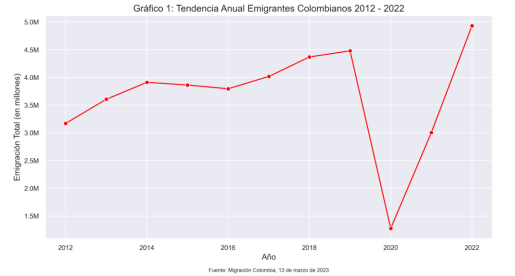  Fuente: Migración Colombia 13 marzo de 2023La Gráfica 2 nos muestra las tendencias mensuales de salidas de colombianos del país desde el 2012 al 2022. Es ilustrativo ver el desplome producido por la pandemia y la recuperación vertiginosa registrada para el 2022.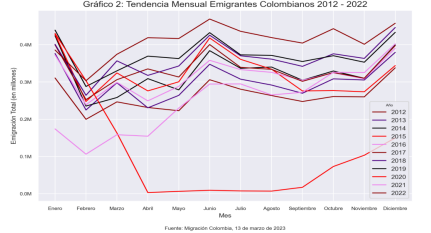 Por otra parte, la base de datos “colombianos registrados en el exterior” producida por el Ministerio de Relaciones Exteriores (corte 1 de julio de 2023) consta de 684.386 registros, cifra que muy probablemente representa a un porcentaje pequeño del número real de colombianas y colombianos residentes en el exterior.Lograr garantizar la participación en el Senado de la República de los pueblos y comunidades afrocolombianas y de los colombianos en el exterior permitirá una mayor equidad e igualdad para los pueblos étnicos, es de gran importancia está medida, toda vez que busca abordar las históricas y persistentes desigualdades. Con la creación de esta circunscripción se lograrán beneficios como una representación más justa, un reconocimiento de la diversidad étnica, poder conocer y tomar mejores decisiones en materia legislativa, ya que tendrá mayor comprensión los problemas que enfrenta nuestra comunidad. La creación de circunscripciones especiales nacionales por pueblos y/o comunidades afrocolombianas, así como la circunscripción especial internacional, permiten una representación más directa y efectiva de las comunidades afrocolombianas y de los colombianos en el extranjero en el Congreso y en el proceso político en general. Esto garantiza que sus voces y necesidades sean escuchadas y atendidas en el ámbito legislativo. Fomentan la inclusión de grupos étnicos y comunidades que históricamente han sido marginados y subrepresentados en la política. Estas circunscripciones pueden centrarse en las problemáticas y necesidades particulares de las comunidades afrocolombianas y de los colombianos en el extranjero, lo que a menudo es difícil de abordar de manera efectiva en el ámbito nacional convencional. Contribuyen al fortalecimiento de la democracia al aumentar la participación ciudadana y la representación de diversos grupos en el proceso político, lo que puede llevar a una mayor legitimidad de las instituciones democráticas.Impacto fiscal Respecto al impacto fiscal que se podría generarse con el presente Proyecto de Acto Legislativo, el cual se establece la creación de tres curules nuevas en el Senado de la República. No se generaría un nuevo gasto adicional en el presupuesto de na nación. Lo anterior teniendo en cuenta que, en uno de los puntos del acuerdo de paz, firmado en el año 2016, por el Gobierno Nacional y FARC.EP, se pactó que los miembros de las FARC, ahora partido Comunes, tendría derecho a la participación política en el Congreso de la Republica de forma directa por dos periodos legislativos 2018-2022 y 2022-2026, contando con cinco senadores y cinco representantes a la Cámara, esto sin importar si en las urnas alcanzaban el umbral requerido. Lo que significa que las 5 curules en el Senado de la República del partido Comunes ya están previstas en el presupuesto y vigentes hasta el año 2026 y lo que se propone en esta iniciativa es que las 3 curules nuevas en el Senado, entren en vigencia a partir del año 2026, quiere decir que el gasto ya está presupuestado y vigente.En ese sentido, no se estaría generando un gasto adicional, ya que este gasto es parte del presupuesto existente y premeditado.No se requieren nuevos recursos, dado que el gasto ya está previsto en el presupuesto, no sería necesario buscar nuevos recursos para financiar estas curules adicionales. Los recursos necesarios para su implementación ya están destinados y planificados en el presupuesto actual.Instamos a los honorables miembros del Congreso de la República, considerar favorablemente este proyecto de ley y trabajar en conjunto para garantizar la participación política en el Senado de la República, de los afrocolombianos y los colombianos en el exterior, lo cual permitiría una mejor comprensión y atención de los problemas y desafíos específicos que enfrenta esta comunidad. COMPETENCIA DEL CONGRESO.CONSTITUCIONAL:ARTÍCULO 114. Corresponde al Congreso de la República reformar la Constitución, hacer las leyes y ejercer control político sobre el gobierno y la administración.El Congreso de la República, estará integrado por el Senado y la Cámara de Representantes:ARTÍCULO 150. Corresponde al Congreso hacer las leyes. Por medio de ellas ejerce las siguientes funciones:1. Interpretar, reformar y derogar las leyes.2. Expedir códigos en todos los ramos de la legislación y reformar sus disposiciones.3. Aprobar el plan nacional de desarrollo y de inversiones públicas que hayan de emprenderse o continuar, con la determinación de los recursosy apropiaciones que se autoricen para su ejecución, y las medidas necesarias para impulsar el cumplimiento de los mismos.Definir la división general del territorio con arreglo a lo previsto en esta Constitución, fijar las bases y condiciones para crear, eliminar, modificar o fusionar entidades territoriales y establecer sus competencias.LEGAL:LEY 3 DE 1992. POR LA CUAL SE EXPIDEN NORMAS SOBRE LAS COMISIONES DEL CONGRESO DE COLOMBIA Y SE DICTAN OTRAS DISPOSICIONES.ARTÍCULO 2º Tanto en el Senado como en la Cámara de Representantes funcionarán Comisiones Constitucionales Permanentes, encargadas de dar primer debate a los proyectos de acto legislativo o de ley referente a los asuntos de su competencia.Las Comisiones Constitucionales Permanentes en cada una de las Cámaras serán siete (7) a saber:Comisión Primera.Compuesta por diecinueve (19) miembros en el Senado y treinta y cinco (35) en la Cámara de Representantes, conocerá de: reforma constitucional; leyes estatutarias; organización territorial; reglamentos de los organismos de control; normas generales sobre contratación administrativa; notariado y registro; estructura y organización de la administración nacional central; de los derechos, las garantías y los deberes; rama legislativa; estrategias y políticas para la paz; propiedad intelectual; variación de la residencia de los altos poderes nacionales; asuntos étnicos.PLIEGO DE MODIFICACIONES PROPUESTO: CONFLICTOS DE INTERÉSDando cumplimiento a lo establecido en el artículo 3 de la Ley 2003 del 19 de noviembre de 2019, por la cual se modifica parcialmente la Ley 5 de 1992, se hacen las siguientes consideraciones: Se estima que la discusión y aprobación del presente Proyecto de Acto Legislativo podría generar conflictos de interés en razón de beneficios particulares, actuales y directos a los congresistas conforme a lo dispuesto en la ley, quieran aspirar en las elecciones del año 2026 al Senado de la República por medio de la circunscripción especial nacional por pueblos y/o comunidades afrocolombianas y puedan beneficiarse con el proyecto en mención.Sobre este asunto ha señalado el Consejo de Estado (2019):“No cualquier interés configura la causal de desinvestidura en comento, pues se sabe que sólo lo será aquél del que se pueda predicar que es directo, esto es, que per se el alegado beneficio, provecho o utilidad encuentre su fuente en el asunto que fue conocido por el legislador; particular, que el mismo sea específico o personal, bien para el congresista o quienes se encuentren relacionados con él; y actual o inmediato, que concurra para el momento en que ocurrió la participación o votación del congresista, lo que excluye sucesos contingentes, futuros o imprevisibles. También se tiene noticia que el interés puede ser de cualquier naturaleza, esto es, económico o moral, sin distinción alguna”.De igual forma, es pertinente señalar lo que la Ley 5 de 1992 dispone sobre la materia en el artículo 286, modificado por el artículo 1 de la Ley 2003 de 2019:“Se entiende como conflicto de interés una situación donde la discusión o votación de un proyecto de ley o acto legislativo o artículo, pueda resultar en un beneficio particular, actual y directo a favor del congresista.Beneficio particular: aquel que otorga un privilegio o genera ganancias o crea indemnizaciones económicas o elimina obligaciones a favor del congresista de las que no gozan el resto de los ciudadanos. Modifique normas que afecten investigaciones penales, disciplinarias, fiscales o administrativas a las que se encuentre formalmente vinculado.b) Beneficio actual: aquel que efectivamente se configura en las circunstancias presentes y existentes al momento en el que el congresista participa de la decisión.c) Beneficio directo: aquel que se produzca de forma específica respecto del congresista, de su cónyuge, compañero o compañera permanente, o parientes dentro del segundo grado de consanguinidad, segundo de afinidad o primero civil.”Se recuerda que la descripción de los posibles conflictos de interés que se puedan presentar frente al trámite del presente proyecto de ley, conforme a lo dispuesto en el artículo 291 de la ley 5 de 1992 modificado por la ley 2003 de 2019, no exime al Congresista de identificar causales adicionales.PROPOSICIÓNHaciendo uso de las facultades conferidas por la Ley 5 de 1992, de conformidad con las consideraciones expuestas, me permito rendir informe de PONENCIA POSITIVA y respetuosamente sugiero a los Honorables Representantes de la Comisión Primera Constitucional Permanente DAR PRIMER DEBATE al Proyecto de Acto Legislativo número 063 de 2023 Cámara “Por medio del cual se modifica el artículo 171 de la constitución política”. Acumulado con el Proyecto de Acto Legislativo número 138 de 2023 Cámara, “Por medio del cual se modifican los artículos 132, 171 y 176 de la Constitución Política de Colombia, fortaleciendo la representación política de la población colombiana residente en el exterior en el Congreso de la República. Conforme al texto propuesto. Atentamente, JAMES MOSQUERA T. Representante a la Cámara Circunscripción 6 Transitoria Especial de Paz Chocó –Antioquia TEXTO PROPUESTO PARA PRIMER DEBATE AL PROYECTO DE ACTO DE LEGISLATIVO N.º 063 DE 2023 CÁMARA ACUMULADO CON EL PROYECTO DE ACTO LEGISLATIVO 138 DE 2023 CÁMARA“Por medio del cual se modifican los artículos 132 y 171 de la constitución política”EL CONGRESO DE COLOMBIADECRETA:Artículo 1. Objeto. El presente Proyecto de Acto Legislativo tiene como propósito fortalecer la representación política de la población afrocolombiana y de los colombianos en el exterior, ampliando dos (2) curules por pueblos y/o comunidades afrocolombianas y una (1) curul internacional, en el Senado de la República. Artículo 2. Modifíquese el artículo 132 de la Constitución Política de Colombia, el cual quedará así:“ARTÍCULO 132. Los senadores y los representantes serán elegidos en circunscripciones regionales, circunscripción nacional y circunscripciones especiales. Su período será de cuatro años, que inicia el 20 de julio siguiente a la elección.Las circunscripciones especiales asegurarán la participación en el Congreso de la República de los grupos étnicos y de la población colombiana residente en el exterior. Artículo 3: Modifíquese el Artículo 171 de la constitución Política, el cual quedará así: Artículo 171. "El Senado de la República estará integrado por cien miembros elegidos en circunscripción nacional. Habrá un número adicional de dos senadores elegidos en circunscripción nacional especial por comunidades indígenas, dos elegidos en circunscripción especial nacional por pueblos y/o comunidades afrocolombianas y una por la circunscripción especial internacional. Los ciudadanos colombianos que se encuentren o residan en el exterior podrán sufragar en las elecciones para Senado de la República. La Circunscripción Especial para la elección de senadores por las comunidades indígenas, pueblos y/o comunidades afrocolombianas y la circunscripción especial internacional, se regirá por el sistema de cociente electoral. Los representantes de las comunidades indígenas y/o de los pueblos y comunidades afrocolombianas, que aspiren a integrar el Senado de la República, deberán haber ejercido un cargo de autoridad tradicional en su respectiva comunidad o haber sido líder de una organización indígena o afrocolombiana, calidad que se acreditará mediante certificado de la respectiva organización, refrendado por el ministro de Gobierno.Artículo 4. Vigencia. El presente Acto Legislativo rige a partir del año 2026 deroga todas aquellas leyes que le sean contrarias.Atentamente, JAMES MOSQUERA T. Representante a la Cámara Circunscripción 6 Transitoria Especial de Paz Chocó –Antioquia CUADRO COMPARATIVO TEXTO CONSTITUCIÓN POLÍTICA VIGENTE VS TEXTOS PROPUESTO DE LOS PROYECTOS DE ACTO LEGISLATIVO 063 DE 2023 Y 138 DE 2023 CÁMARA.TEXTO LEGAL VIGENTE TEXTO PROPUESTO PAL 063 DE 2023TEXTO PROPUESTO PAL 138 DE 2023TítuloTítulo “Por medio del cual se modifica el artículo 171 de la constitución política”“Por medio del cual se modifican los artículos 132, 171 y 176 de la Constitución Política de Colombia, fortaleciendo la representación política de la población colombiana residente en el  exterior en el Congreso de la República.”Artículo 1. Objeto. El presente Proyecto de Acto Legislativo tiene como propósito fortalecer la representación política de la población colombiana residente en el exterior al interior del Congreso de la República, ampliando una (1) curul internacional dentro de la Cámara de Representantes y estableciendo una (1) curul internacional en el Senado, con el fin de promover  las acciones de democracia participativa y representativa estipuladas en el artículo 40 de la  Constitución Política de Colombia que permitan consolidar el bienestar y los derechos de los connacionales residentes fuera del país.Artículo 2. Modifíquese el artículo 132 de la Constitución Política de Colombia, el cual quedará así: Artículo 132. Los senadores y los representantes serán elegidos en circunscripciones regionales, circunscripción nacional y circunscripciones especiales. Su período será de cuatro años, que inicia el 20 de julio siguiente a la elección. Las circunscripciones especiales asegurarán la participación en el Congreso de la República de los grupos étnicos y de la población colombiana residente en el exterior. En esta última, solo se contabilizarán los votos depositados fuera del territorio nacional por ciudadanos residentes en el exterior.Artículo Constitución política vigente.Artículo 171. El Senado de la República estará integrado por cien miembros elegidos en circunscripción nacional.                                                                  Habrá un número adicional de dos senadores elegidos en circunscripción nacional especial por comunidades indígenas.Los ciudadanos colombianos que se encuentren o residan en el exterior podrán sufragar en las elecciones para Senado de la República.La Circunscripción Especial para la elección de senadores por las comunidades indígenas se regirá por el sistema de cuociente electoral.Los representantes de las comunidades indígenas que aspiren a integrar el Senado de la República, deberán haber ejercido un cargo de autoridad tradicional en su respectiva comunidad o haber sido líder de una organización indígena, calidad que se acreditará mediante certificado de la respectiva organización, refrendado por el Ministro de Gobierno.Artículo 1° Proyecto de acto legislativo 063 de 2023Modifíquese el Artículo 171 de la constitución Política, el cual quedará así: Artículo 171. "El Senado de la República estará integrado por cien ciento dos miembros elegidos en circunscripción nacional. Habrá un número adicional de dos senadores elegidos en circunscripción nacional especial por comunidades indígenas y dos elegidos en circunscripción especial nacional por pueblos y/o comunidades afrocolombianas. Los ciudadanos colombianos que se encuentren o residan en el exterior podrán sufragar en las elecciones para Senado de la República. La Circunscripción Especial para la elección de senadores por las comunidades indígenas y pueblos y/o comunidades afrocolombianas se regirá por el sistema de cuociente electoral.                                                                     Los representantes de las comunidades indígenas y/o de los pueblos y comunidades afrocolombianas, que aspiren a integrar el Senado de la República, deberán haber ejercido un cargo de autoridad tradicional en su respectiva comunidad o haber sido líder de una organización indígena o afrocolombiana, calidad que se acreditará mediante certificado de la respectiva organización, refrendado por el ministro de Gobierno.Artículo 3° Proyecto de acto legislativo 138 de 2023Modifíquese el artículo 171 de la Constitución Política de Colombia, el cual quedará así:Artículo 171. El Senado de la República se elegirá en circunscripción nacional y circunscripciones especiales.El Senado de la República estará integrado por noventa y nueve miembros elegidos en circunscripción nacional. Habrá un número adicional de dos senadores elegidos en circunscripción especial por comunidades indígenas. La Circunscripción Especial para la elección de senadores por las comunidades indígenas se regirá por el sistema de cuociente electoral. Los representantes de las comunidades indígenas que aspiren a integrar el Senado de la República, deberán haber ejercido un cargo de autoridad tradicional en su respectiva comunidad o haber sido líder de una organización indígena, calidad que se acreditará mediante certificado de la respectiva organización, refrendado por el Ministro de Gobierno. Los ciudadanos colombianos que se encuentren o residan en el exterior elegirán un senador adicional por la circunscripción especial internacional, conservando la posibilidad de ejercer su derecho al voto en circunscripción nacional en Senado, si así lo desean.Artículo 4. Modifíquese el artículo 176 de la Constitución Política de Colombia, el cual quedará así: ARTICULO 176. La Cámara de Representantes se elegirá en circunscripciones territoriales y circunscripciones especiales. Cada departamento y el Distrito capital de Bogotá, conformará una circunscripción territorial. Habrá dos representantes por cada circunscripción territorial y uno más por cada 365.000 habitantes o fracción mayor de 182.500 que tengan en exceso sobre los primeros 365.000. La circunscripción territorial conformada por el departamento de San Andrés, Providencia y Santa Catalina, elegirá adicionalmente un (1) Representante por la comunidad raizal de dicho departamento, de conformidad con la ley. Para la elección de Representantes a la Cámara, cada departamento y el Distrito Capital de Bogotá conformarán una circunscripción territorial. Mediante circunscripciones especiales se elegirán dos Representantes por las comunidades afrodescendientes, uno por las comunidades indígenas y dos por los colombianos residentes en el exterior. PARÁGRAFO 1o. A partir de 2014, la base para la asignación de las curules adicionales se ajustará en la misma proporción del crecimiento de la población nacional, de acuerdo con lo que determine el censo. Le corresponderá a la organización electoral ajustar la cifra para la asignación de curules.PARÁGRAFO 2o. Si como resultado de la aplicación de la fórmula contenida en el presente artículo, una circunscripción territorial pierde una o más curules, mantendrá las mismas que le correspondían a 20 de julio de 2002. Parágrafo Transitorio. Los dos congresistas adicionales que se establecen en circunscripción internacional, serán elegidos de manera progresiva en las próximas 2 elecciones para el Congreso de la República celebradas a partir de la promulgación y sanción de este Acto Legislativo, empezando por Senado en las elecciones legislativas previstas para el año 2026 y continuando en Cámara de Representantes para las elecciones legislativas previstas para el año 2030. Parágrafo Transitorio. El Congreso de la República reglamentará el funcionamiento e implementación de las curules especiales internacionales previstas en este Acto Legislativo, dentro de los 6 meses posteriores a su sanción; de lo contrario, lo hará el Gobierno Nacional, dentro de los 2 meses siguientes a esa fecha. Dicha reglamentación, buscará garantizar de la manera más equitativa posible, la efectiva representación política de toda la población colombiana residente en el exterior en el Congreso de la República.”Artículo 2. Vigencia. El presente Acto Legislativo rige a partir de su promulgación y deroga todas aquellas leyes que le sean contrarias.Artículo 6. Vigencia. El presente Proyecto de Acto Legislativo tendrá vigencia a partir de su publicación y modifica todas las disposiciones que le sean contrarias.TEXTO RADICADOPAL 063 DE 2023TEXTO RADICADO PAL 138 DE 2023PROYECTO DE ACTO LEGISLATIVO N.º 063 DE 2023 CÁMARA ACUMULADO CON EL PROYECTO DE ACTO LEGISLATIVO 138 DE 2023 CÁMARA.TítuloTítulo Título“Por medio del cual se modifica el artículo 171 de la constitución política”“Por medio del cual se modifican los artículos 132, 171 y 176 de la Constitución Política de Colombia, fortaleciendo la representación política de la población colombiana residente en el  exterior en el Congreso de la República.”“Por medio del cual se modifican los artículos 132 y 171 de la Constitución Política”Artículo 1. Objeto. El presente Proyecto de Acto Legislativo tiene como propósito fortalecer la representación política de la población colombiana residente en el exterior al interior del Congreso de la República, ampliando una (1) curul internacional dentro de la Cámara de Representantes y estableciendo una (1) curul internacional en el Senado, con el fin de promover  las acciones de democracia participativa y representativa estipuladas en el artículo 40 de la  Constitución Política de Colombia que permitan consolidar el bienestar y los derechos de los connacionales residentes fuera del país.Artículo 1. Objeto. El presente Proyecto de Acto Legislativo tiene como propósito fortalecer la representación política de la población afrocolombiana y de los colombianos en el exterior, ampliando dos (2) curules por pueblos y/o comunidades afrocolombianas y una (1) curul internacional, en el Senado de la República. Artículo 2. Modifíquese el artículo 132 de la Constitución Política de Colombia, el cual quedará así: Artículo 132. Los senadores y los representantes serán elegidos en circunscripciones regionales, circunscripción nacional y circunscripciones especiales. Su período será de cuatro años, que inicia el 20 de julio siguiente a la elección. Las circunscripciones especiales asegurarán la participación en el Congreso de la República de los grupos étnicos y de la población colombiana residente en el exterior. En esta última, solo se contabilizarán los votos depositados fuera del territorio nacional por ciudadanos residentes en el exterior.Artículo 2. Modifíquese el artículo 132 de la Constitución Política de Colombia, el cual quedará así:“ARTÍCULO 132. Los senadores y los representantes serán elegidos en circunscripciones regionales, circunscripción nacional y circunscripciones especiales. Su período será de cuatro años, que inicia el 20 de julio siguiente a la elección.Las circunscripciones especiales asegurarán la participación en el Congreso de la República de los grupos étnicos y de la población colombiana residente en el exterior. Artículo 1° Proyecto de acto legislativo 063 de 2023Modifíquese el Artículo 171 de la constitución Política, el cual quedará así: Artículo 171. "El Senado de la República estará integrado por cien ciento dos miembros elegidos en circunscripción nacional. Habrá un número adicional de dos senadores elegidos en circunscripción nacional especial por comunidades indígenas y dos elegidos en circunscripción especial nacional por pueblos y/o comunidades afrocolombianas. Los ciudadanos colombianos que se encuentren o residan en el exterior podrán sufragar en las elecciones para Senado de la República. La Circunscripción Especial para la elección de senadores por las comunidades indígenas y pueblos y/o comunidades afrocolombianas se regirá por el sistema de cuociente electoral.                                                                     Los representantes de las comunidades indígenas y/o de los pueblos y comunidades afrocolombianas, que aspiren a integrar el Senado de la República, deberán haber ejercido un cargo de autoridad tradicional en su respectiva comunidad o haber sido líder de una organización indígena o afrocolombiana, calidad que se acreditará mediante certificado de la respectiva organización, refrendado por el ministro de Gobierno.Artículo 3° Proyecto de acto legislativo 138 de 2023Modifíquese el artículo 171 de la Constitución Política de Colombia, el cual quedará así:Artículo 171. El Senado de la República se elegirá en circunscripción nacional y circunscripciones especiales.El Senado de la República estará integrado por noventa y nueve miembros elegidos en circunscripción nacional. Habrá un número adicional de dos senadores elegidos en circunscripción especial por comunidades indígenas. La Circunscripción Especial para la elección de senadores por las comunidades indígenas se regirá por el sistema de cuociente electoral. Los representantes de las comunidades indígenas que aspiren a integrar el Senado de la República, deberán haber ejercido un cargo de autoridad tradicional en su respectiva comunidad o haber sido líder de una organización indígena, calidad que se acreditará mediante certificado de la respectiva organización, refrendado por el Ministro de Gobierno. Los ciudadanos colombianos que se encuentren o residan en el exterior elegirán un senador adicional por la circunscripción especial internacional, conservando la posibilidad de ejercer su derecho al voto en circunscripción nacional en Senado, si así lo desean.Artículo 3: Modifíquese el Artículo 171 de la constitución Política, el cual quedará así: Artículo 171. "El Senado de la República estará integrado por cien miembros elegidos en circunscripción nacional. Habrá un número adicional de dos senadores elegidos en circunscripción nacional especial por comunidades indígenas, dos elegidos en circunscripción especial nacional por pueblos y/o comunidades afrocolombianas y una por la circunscripción especial internacional. Los ciudadanos colombianos que se encuentren o residan en el exterior podrán sufragar en las elecciones para Senado de la República. La Circunscripción Especial para la elección de senadores por las comunidades indígenas, pueblos y/o comunidades afrocolombianas y la circunscripción especial internacional, se regirá por el sistema de cociente electoral. Los representantes de las comunidades indígenas y/o de los pueblos y comunidades afrocolombianas, que aspiren a integrar el Senado de la República, deberán haber ejercido un cargo de autoridad tradicional en su respectiva comunidad o haber sido líder de una organización indígena o afrocolombiana, calidad que se acreditará mediante certificado de la respectiva organización, refrendado por el ministro de Gobierno.Artículo 4. Modifíquese el artículo 176 de la Constitución Política de Colombia, el cual quedará así: ARTICULO 176. La Cámara de Representantes se elegirá en circunscripciones territoriales y circunscripciones especiales. Cada departamento y el Distrito capital de Bogotá, conformará una circunscripción territorial. Habrá dos representantes por cada circunscripción territorial y uno más por cada 365.000 habitantes o fracción mayor de 182.500 que tengan en exceso sobre los primeros 365.000. La circunscripción territorial conformada por el departamento de San Andrés, Providencia y Santa Catalina, elegirá adicionalmente un (1) Representante por la comunidad raizal de dicho departamento, de conformidad con la ley. Para la elección de Representantes a la Cámara, cada departamento y el Distrito Capital de Bogotá conformarán una circunscripción territorial. Mediante circunscripciones especiales se elegirán dos Representantes por las comunidades afrodescendientes, uno por las comunidades indígenas y dos por los colombianos residentes en el exterior. PARÁGRAFO 1o. A partir de 2014, la base para la asignación de las curules adicionales se ajustará en la misma proporción del crecimiento de la población nacional, de acuerdo con lo que determine el censo. Le corresponderá a la organización electoral ajustar la cifra para la asignación de curules.PARÁGRAFO 2o. Si como resultado de la aplicación de la fórmula contenida en el presente artículo, una circunscripción territorial pierde una o más curules, mantendrá las mismas que le correspondían a 20 de julio de 2002. Parágrafo Transitorio. Los dos congresistas adicionales que se establecen en circunscripción internacional, serán elegidos de manera progresiva en las próximas 2 elecciones para el Congreso de la República celebradas a partir de la promulgación y sanción de este Acto Legislativo, empezando por Senado en las elecciones legislativas previstas para el año 2026 y continuando en Cámara de Representantes para las elecciones legislativas previstas para el año 2030. Parágrafo Transitorio. El Congreso de la República reglamentará el funcionamiento e implementación de las curules especiales internacionales previstas en este Acto Legislativo, dentro de los 6 meses posteriores a su sanción; de lo contrario, lo hará el Gobierno Nacional, dentro de los 2 meses siguientes a esa fecha. Dicha reglamentación, buscará garantizar de la manera más equitativa posible, la efectiva representación política de toda la población colombiana residente en el exterior en el Congreso de la República.”Artículo 4. Vigencia. El presente Acto Legislativo rige a partir del año 2026 deroga todas aquellas leyes que le sean contrarias.Artículo 2. Vigencia. El presente Acto Legislativo rige a partir de su promulgación y deroga todas aquellas leyes que le sean contrarias.Artículo 6. Vigencia. El presente Proyecto de Acto Legislativo tendrá vigencia a partir de su publicación y modifica todas las disposiciones que le sean contrarias.